Twee vrouwen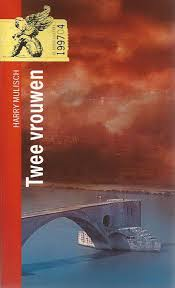 InhoudVoorwerkInformatie over de auteurPersonagesTijdsvolgordeStructuurPlaats en ruimteVertelsituatie en perspectiefMotieven en themaCitaten uit recensiesEigen meningSamenvattingVoorwerk

AuteurHarry Mulisch (1927-2010)

UitgeverijDe Bezige BijEerste uitgave
Oktober 1975Kaftbeschrijving
Op de kaft is een brug te zien. Deze brug staat in Avignon waar Laura aan het eind van het verhaal haar levensverhaal opschrijft bij een oude dame.
TitelIn het boek draait het allemaal om 2 vrouwen,Laura en Silvia. Zij krijgen samen een relatie en maken veel met elkaar mee.

ondertitelHet boek heeft geen ondertitel.OpdrachtHet boek heeft geen opdracht.
Motto “…..weer doorsidderde mijn hart
  Eros, zoals de wind op de bergen in eiken valt.”Dit is een Citaat van de Griekse dichteres Sappho die op het eiland lesbos woonde.“…..weer doorsidderde mijn hart” slaat waarschijnlijk op het verliefd worden op iemand en dat het hier gaat om de liefde wordt bevestigt doordat Eros, de Griekse god van liefde en schoonheidsverlangen, ook in het motto word genoemd. Verder gaat het over de wind die op de bergen in eiken valt waarschijnlijk is dit een verduidelijking van de zin ervoor. 
Informatie over de auteur

Harry Mulisch is op 29 juli 1927 geboren in Haarlem. Hij is afkomstig uit een niet-Nederlandse familie. Zijn vader is afkomstig uit wat toen der tijd nog Oostenrijk-Hongarije heette en zijn Joodse moeder komt uit België. Op zijn 9e jaar zijn de ouders van Mulisch gescheiden en hij bleef toen alleen over met zijn vader. Ondanks dat hij halfjoods is, is hij in de oorlog niet in handen gekomen van de Duitsers.
Mulisch is in 1971 getrouwd met Sjoerdje Woudenberg. Samen hebben zij twee dochter, Anna en Frieda. Later kreeg hij een relatie met Kitty Saal. Met haar heeft hij een zoon, Menzo genaamd. In zijn laatste levensjaren is Mulisch getroffen door kanker. Hij is gestorven op 30 oktober 2010 in Amsterdam.
Mulisch schrijft vooral romans, novellen, proza, toneelstukken en poëzie. Zijn eerste werk, ‘De kamer’ genaamd, publiceert hij in 1947. In het oeuvre van Mulisch spelen de holocaust en het oorlogsgeweld een belangrijke rol.
Met zijn werk heeft hij in de loop der jaren maar liefst 20 prijzen gewonnen.
Harry Mulisch behoort nog steeds tot een van de succesvolste schrijver van Nederland, ondanks zijn dood.
“Met een sterk gevoel voor mythen en symbolen probeert Mulisch tot de kern van de werkelijkheid door te dringen. Het ontraadselen en vervolgens blootleggen van de onderliggende mythe wordt zijn hoofddoel als schrijver.”
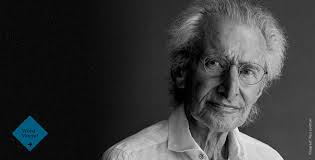 PersonagesLaura Tinhuizen 
Laura Tinhuizen is de hoofdpersoon. Ze is in het boek een ‘round character’, omdat haar gevoelens en gedachtes uitgebreid in het boek worden beschreven en je verder in het boek het karakter ziet veranderen.Laura is een ambitieuze vrouw van 35 jaar oud. Ze heeft veel medelijden met anderen. Laura filosofeert veel over het leven en haar toekomst en observeert alles wat de andere personages bezig houdt. Ze  weet goed wat ze wil en zal niet snel opgeven. Laura werkt als conservator in een museum waar ze overdag veel tijd door brengt. Zeven jaar lang heeft zij een relatie gehad met Alfred Boeken, met wie zij veel naar voorstellingen en premières ging. De relatie is stuk gelopen omdat Laura geen kinderen kon krijgen, ook al was dat haar grootste wens. Toch heeft Laura nog een goede band met Alfred. Toen Laura na een paar jaar Sylvia tegen het lijf liep, wist ze niet wat haar was overkomen. Ze kreeg een relatie met Sylvia, wat niet helemaal goed werd opgevat door de omgeving. Van de kritiek trok Laura zich niets aan. Laura woont in Amsterdam in een appartement samen met Sylvia. Ze had geen goede band met haar moeder. Laura stoorde zich er zeer aan dat haar moeder zich overal mee bemoeide. Daarom had ze het gevoel dat ze niet alle vrijheid heeft om te doen wat ze echt wil. Laura werd hier onzeker van en dit heeft ook gevolgen voor de relatie met Sylvia. Ze denkt dat ze door zelf moeder te worden het probleem op kan lossen.
In de loop van het boek merk je dat Laura steeds meer gaat twijfelen en over alles wat ze doet extra gaat nadenken. Dit heeft invloed op haar hele leven.

“Nooit eerder had ik zo duidelijk het gevoel, van de ene seconde op de                                     andere, dat ik bezig was met iets dat mijn leven ging veranderen.  Ik had nog   nooit iets met een vrouw gehad, en op dat moment realiseerde ik mij nauwelijks, dat ik hard op weg was.”Personages

Sylvia Nithart
Sylvia Nithart kan je geen ‘round character’ en ook geen ‘flat-character’ noemen.
In het verhaal worden wel een aantal karaktereigenschappen en typische dingen voor Sylvia aangeduid. Dit zijn er echter te weinig om Sylvia echt te kennen. Het is dus moeilijk om te bepalen of ze een ‘round character’ of een ‘flat-character’ is.Sylvia is een jonge vrouw van twintig jaar en is kapster. Ze komt uit Petten, waar ze is opgegroeid. Door Laura wordt ze beschreven als een vrouw met een iets te lange rug, smalle heupen en niet zulke rechte benen. Sylvia is heel erg in zichzelf gekeerd en leeft in haar eigen wereld. Zo heeft ze soms ook een aantal geheimzinnige plannen. Ze praat niet graag over de gevoelens en kan soms keihard tegen mensen zijn. Sylvia hecht zich niet snel aan mensen, maar heeft wel een goede band met Laura. Ze  komt soms ook met onbegrijpelijke dingen aanzetten, wat de personage ook weer verwarrend maakt.  
Sylvia heeft zowel met vrouwen als met mannen relaties gehad, maar met Laura voelt ze zich echt op haar gemak. Halverwege het verhaal heeft Sylvia ook een korte en niet serieuze relatie met Alfred Boeken. Later blijkt dit een plan te zijn om zwanger te worden en de droom van Laura uit te laten komen. Sylvia wordt om het leven gebracht door  Alfred Boeken tijdens haar zwangerschap. 
 “Maar alles week af van het ideaal in een richting, die op een of andere manier precies in mij paste.”   

Alfred Boeken
Alfred Boeken is een ‘flat-character’, omdat er in het boek weinig van zijn karaktereigenschappen worden genoemd en er geen verandering in zijn karakter plaatsvindt.  
Alfred is de ex-vriend van Laura Tinhuizen, met wie hij het overigens nog steeds goed kan vinden.  Hij heeft in het boek een tijdelijke en onstabiele relatie met Karin Bloemen, met wie hij twee zoons heeft. Alfred is tegen de relatie van Laura en Sylvia, want hij denkt dat hij daardoor  slecht in de publiciteit zal komen. Later in het verhaal laat Alfred  zijn vrouw karin in de steek en krijgt hij een relatie met Sylvia. Hij denkt dat het de relatie serieus is, maar Sylvia gebruikt hem alleen maar om zwanger te worden.
Alfred doodde Sylvia uit Jaloezie nadat hij had gehoord dat ze zwanger was geworden.PersonagesKarin Boeken
Karin is een ‘flat character’, omdat ze weinig in het verhaal voorkomt en je niet achter de karaktereigenschappen van Karin kan komen.Karin is de vrouw van Alfred Boeken, met hem heeft zij twee zoons.
De relatie tussen de twee is niet zo goed, Karin laat in het boek niet merken dat ze echt van Alfred houdt. Later in het verhaal is Karin verlaten door Alfred en wordt ze ingeruild voor Sylvia.De moeder van LauraDe moeder van Laura is een ‘flat character’. Ze komt bijna niet in het verhaal voor,maar heeft toch een grote invloed op haar dochter.De moeder van Laura is  al aan de oude kant. Ze woont in een verzorgingstehuis in Nice, waar Laura een paar keer  per jaar op bezoek komt.Laura en haar moeder hadden een goede band totdat haar moeder de achter kwam dat ze een relatie had met Sylvia. Het contact word verbroken en Laura en haar moeder zien elkaar niet meer.Meneer en mevrouw NithartMeneer en mevrouw Nithart zijn ‘flat characters’,omdat ze heel kort in het verhaal voorkomen en we weinig van hun karaktereigenschappen tegen komen.Meneer en mevrouw Nithart wonen  in Petten  en hebben geen sterke band met hun dochter. Sylvia vertelt haar ouders een lange tijd niet dat ze een relatie heeft met Laura, omdat haar ouders tegen homoseksualiteit zijn. Sylvia verzint daarom een smoes om toch bij Laura in Amsterdam te kunnen wonen en ze zegt dat ze een relatie heeft met Thomas. Toch komen meneer en mevrouw Nithart er achter dat ze een relatie heeft met een vrouw, wat de band tussen Sylvia en haar ouders nog slechter maakt.Tijdsvolgorde Het verhaal speelt zich af in de historische tijd. Dit wordt duidelijk aangegeven, want achter in het boek staat dat het verhaal zich rond 1975 heeft afgespeeld.  Dit is het jaartal waarin de ik-figuur, Laura het verhaal heeft verteld. In het boek worden ook een aantal voorwerpen gebruikt, zoals de auto,het vliegtuig en de telefoon, die de nadruk leggen dat het verhaal zich niet heel lang geleden heeft afgespeeld. Ook is in het boek homoseksualiteit nog een taboe. Op de relatie van Laura en Sylvia word dan ook erg aftschrikbarend gereageerd. Dit geeft weer dat het niet rond deze tijd is gebeurd, want nu is  homoseksualiteit geen taboe.Tijdversnellingen en tijdvertragingen
In het boek komen zeer veel tijdversnellingen voor, zoveel dat er verwarring optreed wat waarschijnlijk de bedoeling was van Mulisch. Tijd vertragingen echter komen minder vaak voor soms worden er bepaalde gesprekken uitgebreid verteld en  de momenten dat Laura in zichzelf denkt zijn uitgebreider.Verteltijd en vertelde tijdDe verteltijd van het boek is 120 bladzijdes, die zijn verdeeld in ongeveer tweeëndertig hoofdstukken zonder titel.  De vertelde tijd is +/-  zesentwintig jaar. In het boek zijn er delen dat Laura nog maar tien jaar is, zeventien jaar is en dat zij zesendertig  jaar oud is, wat het moment is dat ze haar levensverhaal opschrijft.Chronologie, ‘flashbacks’ en ’flashforwards’Het verhaal is niet chronologisch. Er komen veel ‘flashbacks’ in voor waarbij Laura bij haar moeder in Nice is, haar dagelijkse leven en de relaties van Laura zijn ook allemaal ‘flashbacks’.  Dit komt doordat het verhaal wat word verteld door Laura word opgeschreven door haar. Het is dus het hele levensverhaal van Laura, waardoor alles eigenlijk ‘flashbacks’ zijn. In het verhaal komen geen ‘flashforwards’ voor. Het verhaal is discontinu, want er lopen twee verhalen in het boek door elkaar die elkaar telkens onderbreken.Tijdsvolgorde Fabel en sujetIn het boek is de Fabel niet gelijk aan het sujet, want het verhaal is niet chronologisch verteld en het heeft veel flashbacks. Om de fabel chronologisch te maken zetten we alle gebeurtenissen in chronologische volgorde.

Op tien jarige leeftijd loopt Laura weg van huis, maar keert tevergeefs weer terug. Na een aantal jaren krijgt Laura een relatie met Alfred Boeken, maar deze relatie loopt stuk omdat zij geen kinderen kan krijgen. Na deze liefdesverhouding ontmoet Laura Sylvia bij een etalage van een winkel, deze ontmoeting groeit uit tot een relatie. Laura’s moeder is ernstig ziek en woont in een verzorgingstehuis in Nice, waar Laura en Sylvia samen op bezoek gaan. De ontmoeting tussen de moeder van Laura en Sylvia loopt niet zoals verwacht en zorgt er voor dat het contact tussen Laura en haar moeder verbroken wordt. Later verlaat Sylvia Laura tijdelijk en heeft zij een korte verhouding met Alfred. Dit deed zij om zwanger te worden en de grootse wens van Laura in vervulling te laten gaan. Alfred wordt jaloers en dood daarom Sylvia. Laura wordt vlak daarna geconfronteerd met de dood van haar moeder en blijft alleen achter. Laura verblijft daarna bij een oude dame in Avignon waar ze regelmatig denkt aan zelfmoord.


StructuurHet verhaal is opgebouwd uit twee verhalen die door elkaar lopen.
Het eerste verhaal is de relatie tussen Sylvia en Laura en het tweede verhaal is de band met haar moeder en de reis naar Nice waar zij woont. In het boek worden deze twee verhalen opgeschreven door Laura.In het boek is er geen duidelijke hoofdstukindeling. Er zijn kleine stukjes tekst met een aantal witte regels ertussen, die aangeven dat er een nieuw stuk van het verhaal komt. Deze stukjes tekst zijn niet genummerd. Er is geen epiloog, maar wel een proloog waarin word verteld in wat voor situatie Laura verkeerd.De verhaalinzet is post rem, omdat aan het begin van het boek Laura eerst te horen krijgt dat haar moeder dood is en dan een lange ‘flashback’ komt. Aan het eind van het boek is weer het moment vlak na de dood van haar moeder weergeven, wat de handeling is waarmee het boek was begonnen.Plaats en ruimteHet verhaal speelt zich op veel plaatsen af,  in Amsterdam, Leiden, het theater, Nice en Avignon.  De weersomstandigheden worden niet duidelijk aangegeven in het boek, dus hier valt niets over te vertellen.

Amsterdam:
In Amsterdam wonen Laura en Sylvia samen in een appartement. Hier hebben zij samen veel tijd doorgebracht. Omdat Sylvia erg in zichzelf was gekeerd gingen ze niet vaak de deur uit.  De meeste tijd waren zij aan het overleggen over levenszaken. Zo gingen zij ook een dag naar Artis, waar Sylvia een foto maakte met Thomas om aan haar ouders te kunnen laten zien hoe haar “vriend” eruitzag. In Amsterdam was ook de eerste ontmoeting tussen Sylvia en Laura. Laura zag Sylvia voor de etalage van een sieradenwinkel staan en was opslag verliefd.

Leiden: 
In Leiden heeft Laura haar jeugd doorgebracht. Ze wilde hier op tien jarige leeftijd weglopen van huis, maar ze werd halverwege haar reis onderbroken en ze moest toen weer terug naar huis.

Het theater:
Laura kwam vroeger vaak met Alfred bij het theater voor voorstellingen en premières. Zij was ondertussen ook van de kunst gaan houden en voelde zich op deze plek op haar gemak. In het theater was de eerste ontmoeting van Sylvia met Alfred, wat het begin is geweest van een lang proces in de liefde.

Nice:
In Nice woont de moeder van Laura in een verzorgingstehuis. Laura komt hier ongeveer 2 dagen met Sylvia om haar moeder te bezoeken. Zij treffen de moeder van Laura onder de bomen in een ligstoel aan. Sylvia stelde zich hier voor als het buurmeisje van Laura, maar de moeder van Laura had snel door dat het anders in elkaar zat. Ze werd boos en begon de dames te slaan met haar wandelstok en zo eindigde het contact tussen Laura en haar moeder.

Avignon:
Aan het eind van het verhaal is Laura in Avignon. Hier verblijft ze bij een oude dame en werkt ze aan het verhaal van haar verleden. Als zij hier uit het raam kijkt ziet zij een put, wat veel gedachtes bij haar oproepen.Vertelsituatie en perspectiefDe vertelsituatie van het boek is de ik-vertelsituatie. Het verhaal word vertelt door de hoofdpersoon Laura Tinhuizen. Zij maakt in het boek een terugblik op haar verleden en schrijft het op.Motieven en themaIn het verhaal zijn verschillende motieven die het thema verduidelijken. Hieronder zijn de motieven op een rijtje gezet.De uilIn het boek word er een aantal keren vervezen naar de uil. De eerste ontmoeting van Laura en Sylvia was bij een sieraden winkel in Amsterdam in de etalage was een goud gesmede uil met  smaragden vleugels en een kop bezet met diamanten te zien. Laura zei toen tegen Sylvia :”Uilen zijn wijs, die voorspellen het verleden.”.  Later als Laura en Sylvia in Artis zijn wil Laura heel graag met een uil op de foto. Als ze ’s nachts in haar hotelkamer aan de Rhône is hoor ze een uil  en later word er weer naar de uil verwezen als zij het heeft over haar handtekening. :” mijn handtekening had zich ontwikkeld tot een snelle arabeske in de vorm van een vliegende vogel.”  Al deze verwijzingen naar de uil vormen samen een motief naar de eerste ontmoeting tussen de twee vrouwen.De dood
Laura houdt zich in het verhaal veel bezig met de dood.  Zo komt er in het boek een scene voor dat ze, terwijl zij de sleutel in het slot stopt, denkt aan een beestje die mogelijk in het slot zou kunnen zitten en nu dood was. De kleur zwart staat voor de dood. Laura wordt ingehaald door een zwarte auto, wat een voorteken zal kunnen zijn. Aan het einde van het boek  word duidelijk aangegeven dat Laura overweegt om zelfmoord te plegen.“Loodrecht onder mijn raam gaapt het gat als een wachtend graf. Ik kan eerder beneden zijn dan de echo van mijn schreeuw terug is van het paleis.”Orpheus en Eurydice 
In het boek is de Griekse mythe Orpheus en Eurydice verwerkt.
Orpheus en Eurydice hadden een goede relatie en waren smoor verliefd op elkaar, net zoals Laura en Sylvia. Eurydice sterft door een slangenbeet, dit wordt in het verhaal weergeven als het moment dat Sylvia een tijdelijke relatie krijgt met Alfred. Orpheus is zo verdrietig omdat Eurydice dood is dat hij naar de onderwereld gaat en Eurydice terug probeert te krijgen. Eurydice mag uit de onderwereld onder de voorwaarde dat orpheus tijdens de terugtocht niet achterom mocht kijken. In het boek gaat Laura niet naar de onderwereld om Sylvia op te halen bij Alfred, maar komt Sylvia zelf terug.  Toch kijkt Orpheus om en Eurydice moet weer terug naar de onderwereld. In het boek is dat het moment dat Laura wil dat Alfred en Sylvia het uit gaan praten en dat Sylvia word gedood door Alfred. In het verhaal gaan Laura en Sylvia samen naar een toneelstuk over Orpheus en Eurydice wat hier weer de nadruk op legt.

Motieven en themaDe tijd
Laura had van haar vader geleerd om door middel van haar horloge de ruimtelijke plaats te bepalen. Laura kan met behulp van haar horloge zich oriënteren. Later in het verhaal is er een moment dat Laura moet wachten hier krijg ze het gevoel dat de tijd gaat verlopen. Terwijl Laura liever overal controle over wilt hebben.De lus
Nadat Alfred Sylvia heeft vermoord loopt hij steeds opnieuw dezelfde lus, de lus van oneindigheid. Eerder in het verhaal komt de lus ook voor als Sylvia de Turkse ringen laat vallen. Deze ringen vormen dan samen weer de lus van oneindigheid.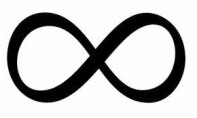 Het thema
Het thema van het boek is de verhouding tussen twee vrouwen of kort gezegd homoseksualiteit.Citaten uit recensiesBron: de Volkskrant
Publicatiedatum: 08-11-1975
Recensent: Kees Fens
Recensietitel: Twee vrouwen in de ban van hun geschiedenis.“Het boek is in geen enkel opzicht expliciet. Er wordt heel veel te vermoeden overgelaten, door de zwijgzaamheid van de mensen tegenover elkaar.”Ik ben het zeer eens met deze citaat. In het boek worden sommige momenten vaak onduidelijk verteld. Dit komt onder andere doordat de personages erg in zichzelf zijn gekeerd en niet veel zeggen. Daardoor is het lastig om het verhaal goed te begrijpen omdat je de mogelijkheid krijgt om delen van het verhaal zelf in te vullen.Bron: Nederlands DagbladPublicatiedatum: 10-04-1976Recensent: onbekendRecensietitel: Nieuwe roman van Mulisch op de oude toer“Mulisch noemt zichzelf en velen noemen Mulisch een van de belangrijkste moderne auteurs. Was hij het dan niet aan zijn literaire stand verplicht, om, nu hij een aantal jaren als romanschrijver gezwegen heeft, met iets origineels te komen?”Ik ben het niet eens met deze citaat. Ik vind het boek zelf zeer origineel doordat er verschillende verhalen door elkaar lopen en ze telkens weer op elkaar aansluiten. De zwijgzaamheid van de personages ben ik niet eerder tegen gekomen in een boek en daardoor zet het mij ook aan het denken. Alles wat wordt verteld in het boek valt aan het einde op zijn plaats, daardoor heb je de neiging om het boek een tweede keer te lezen en alles nog een keer in je op te nemen. Ik vind dat deze recensent een te hoge verwachting heeft van Mulisch, ook al heeft hij bij dit boek een standaard opbouw gebruikt. Hij maakt van alles toch een pracht verhaal.Citaten uit recensiesBron: De Standaard
Publicatiedatum: 30-10-2008
Recensent: Mark Cloostermans
Recensietitel: Baas in eigen buik“Het verhaal is een sterke anekdote, maar Sylvia, Laura's geliefde die alle cruciale handelingen verricht, blijft onvatbaar... haast ongeloofwaardig.”Ik ben het eens,maar ook oneens met deze citaat. Naar mijn mening is het verhaal niet echt een anekdote. Het verhaal is goed opgebouwd en er is serieus over na gedacht. Silvia vind ik zelf, net als de recensent, erg onvatbaar. In het boek is ze onduidelijk, maar ze beïnvloed Laura op wonderbaarlijke wijze zeer veel. Ze is erg in zichzelf gekeerd en praat niet veel hierdoor zou je niet verwachten dat ze zomaar weg zou gaan bij Laura om voor haar een kind te krijgen.Eigen mening
Zelf ben ik niet echt van het lezen, maar mijn verwachtingen over het boek zijn zeker overtroffen. Naarmate ik verder in het boek kwam werd ik gemotiveerder. Ik zat meer in het verhaal, waardoor ik het ook steeds beter begreep. Dit kwam vooral doordat het spannender werd zoals dat Sylvia weg ging bij Laura en weer terug kwam, de relatie tussen Laura en haar moeder verbroken werd en uiteindelijk de dood van Sylvia en haar kind.

Het boek heeft mij zeker aan het denken gezet. De relatie van de twee vrouwen met Alfred vond ik zelf het meest interessant. Hoe kan een relatie stuk lopen omdat je geen kinderen kan krijgen? Je houdt toch van elkaar? En als je dan nog steeds goed contact hebt met je ex-vrouw dan denkt je er toch bij na dat je niet zomaar met haar vriendin er vandoor kan gaan?
verder vond ik de relatie van Laura en haar moeder erg onwaarschijnlijk. Als moeder hoor je je dochter toch te steunen? Of heeft dit te maken met haar gezondheid dat zij het niet helemaal meer begreep? In het boek waren voor mij erg veel onduidelijkheden, maar dat stimuleerde mij ook om door te lezen.

De personages vind ik te erg in zichzelf getrokken. Zoals dat Laura en Sylvia vaak de hele dag alleen in hun appartement zaten en geen sociaal contact zochten buiten hun huis. Alfred had voor mij wat meer in het verhaal voor mogen komen, want hij is degene die het verhaal in grote lijnen beïnvloed, want zonder hem was er waarschijnlijk minder onenigheid, Sylvia niet zwanger van hem geworden en was het verhaal nooit zo afgelopen.

De opbouw van het verhaal vond ik erg lastig. Het is eigenlijk een grote ‘flashback’ met een aantal stukken in het heden. Hierdoor vond ik het in het begin van het boek moeilijk om het verhaal te volgen. Later vielen alle gebeurtenissen op hun plek en werd alles duidleijk.Het taalgebruik van het boek viel mij alles mee. De gebeurtenissen werden duidelijk uitgelegd, ook al waren er soms naar mijn mening wat onduidelijkheden. Zoals wanneer Laura het over haar oude schoolvriend Henny Hoenderdos had.SamenvattingLaura Tinhuizen, dochter van een Leidse professor die een beroemd boek heeft geschreven over Provençaalse troubadours, heeft in haar jeugd een hechte band met haar vader. De relatie tussen moeder en dochter is veel afstandelijker. Op tien jarige leeftijd probeert Laura van huis uit weg te lopen, maar tot haar teleurstelling was dit niet gelukt. Laura studeert enkele jaren kunstgeschiedenis en trouwt op 23-jarige leeftijd met Alfred Boeken, een kunstcriticus. Het huwelijk duurt zeven jaar en blijft kinderloos. Dat is de voornaamste reden om te scheiden. Tijdens haar huwelijk neemt zij een baan als conservatrice van het museum Zinnicq-Bergmann, dat een belangrijke verzameling iconen in bezit heeft. De vader van Laura is inmiddels gestorven en volgens zijn wens in de Provence begraven. Laura's moeder sukkelt met haar gezondheid en wordt verpleegd in een tehuis in Nice.
Vijf jaar na de scheiding met Alfred, die inmiddels hertrouwd is met Karin en twee kinderen uit dat huwelijk heeft, ontmoet Laura op een zaterdagmiddag in februari Sylvia Nithart. Sylvia woont in Petten en werkt als kapster in Egmond aan Zee. Haar vader is opzichter bij het Hoogheemraadschap. Tussen de 35-jarige Laura en de 20-jarige Sylvia ontstaat een verhouding. Sylvia trekt al snel bij Laura in. Voor Laura is een lesbische relatie iets totaal nieuws; Sylvia daarentegen zegt zowel met mannen als met vrouwen verhoudingen gehad te hebben. Het wordt al snel duidelijk dat Sylvia de baas is. Deze wil haar relatie absoluut geheim houden voor haar ouders. Zij vertelt thuis dat zij bij een student intrekt, ene Thomas, zogenaamd Laura's zoon. Ook Laura probeert voor haar moeder de lesbische relatie te verbergen.
Op een dag in maart bezoeken Laura en Sylvia de dierentuin. Laura fotografeert Sylvia bij verschillende dieren en bij het beeld van een tyrannosauriër. Op Sylvia's aandringen neemt een toevallig voorbijkomende jongen een foto van hen samen. Daarna wil Sylvia op de foto met de jongeman.
De kennissenkring raakt langzamerhand gewend aan de verhouding tussen Laura en Sylvia. Als Alfred Boeken er achter komt dat zijn ex-vrouw een lesbische relatie is aangegaan, belt hij Laura op en reageert nogal gepikeerd.
Op zekere dag komt Sylvia's moeder naar Amsterdam om met Thomas kennis te maken. Laura is nerveus, raakt bijna in paniek als mevrouw Nithart naar een foto van haar 'zoon' vraagt. Sylvia heeft de situatie volledig onder controle en komt te voorschijn met de foto die in Artis is gemaakt.
In mei vliegen Laura en Sylvia naar Nice. Zij krijgen onenigheid over het bezoek aan Laura's moeder. Sylvia wil mee, maar Laura wijst dit beslist af. Het bezoek aan mevrouw Tinhuizen vindt in een gespannen sfeer plaats. Laura wil niet veel over haar nieuwe relatie loslaten, terwijl haar moeder maar blijft doorvragen. Plotseling verschijnt Sylvia, tegen de afspraak in. Door een verspreking van Laura doorziet mevrouw Tinhuizen de situatie: zij komt overeind en begint met haar stok op Sylvia in te slaan. Hals over kop verlaten Laura en Sylvia de tuin van het verzorgingshuis.SamenvattingTerug in Nederland komt het gesprek op kinderen. Laura bekent dat zij heel graag kinderen had gewild; ze bleek echter onvruchtbaar te zijn. Sylvia vraagt of Laura zou willen dat zij een kind van haar kreeg. Het gesprek stokt vrij plotseling als Laura zegt dat dit nu eenmaal onmogelijk is. In de dagen erna komt geen van beiden terug op het onderwerp kinderen, maar Laura heeft sterk het gevoel dat er iets gaande is. Zij voelt een zekere spanning in de relatie, alsof er iets smeult.
Korte tijd later bezoeken ze een toneelvoorstelling in het kader van het Holland Festival. Het stuk heet Orpheus' vriend en geeft een interpretatie van de mythe van Orpheus en Eurydice. In de pauze ontmoeten zij Alfred Boeken. Na afloop van de voorstelling praten ze nog wat na met Karin, Alfred, de schrijver van het toneelstuk en enkele bekenden uit de kunstwereld. Sylvia en Alfred praten enige tijd samen op het balkon buiten.
Niet lang daarna komt de verhouding in een kritiek stadium. Zij kennen elkaar nu bijna een half jaar. Sylvia gedraagt zich stug en zegt haast niets meer. Als Laura vraagt of Sylvia een paar dagen naar haar moeder wil, knikt deze meteen. Zonder behoorlijk afscheid te nemen vertrekt Sylvia.
Als Laura na enkele dagen nog niets gehoord heeft, belt ze naar Sylvia's ouders. Die weten van niets: hun dochter is er nooit aangekomen. Laura raakt in paniek: als ze constateert dat Sylvia al haar kleren heeft meegenomen, begint ze te geloven dat Sylvia er met een of andere jongen vandoor is. Verdriet maakt na enkele dagen plaats voor woede. Dan belt Karin: Sylvia is er met Alfred vandoor. Van Karin krijgt Laura het adres van het liefdespaar: een hotelletje ergens aan de Amstel. Laura gaat er op af, probeert Sylvia om te praten, maar dat lukt niet. Uit het gesprek blijkt dat het initiatief van Sylvia is uitgegaan.
In de weken erna probeert Laura over haar verdriet heen te komen. Eind juli neemt Sylvia onverwacht contact op. Laura's hoop vervliegt als blijkt dat Sylvia slechts om haar paspoort komt. Ze vertrekt met Alfred naar Londen. Als Sylvia weggaat valt het Laura op dat Sylvia veranderd is: harder, vrouwelijker.
Juist op het moment dat zij haar situatie geaccepteerd heeft, keert Sylvia terug: opgewonden, blij en... zwanger. Ze komt Laura haar kind brengen. Laura vindt dat ze het met z’n tweeën moeten uitpraten, maar Sylvia weigert in eerste instantie. Pas als Laura aandringt, stemt ze toe in een gesprek met Alfred, onder vier ogen, zoals deze telefonisch voorgesteld had.
Op de dag van het gesprek is Laura op haar werk: onrustig en gespannen. Dan gaat de telefoon: een politieagent meldt haar een ongeval met Sylvia. Laura snelt naar huis. Als ze de kamer in komt, ziet ze direct dat Sylvia dood is. Drie schoten uit het pistool van Alfred hebben een eind aan haar leven gemaakt.SamenvattingEnige tijd later krijgt Laura om vier uur 's nachts het bericht dat haar moeder overleden is. Ze besluit nog dezelfde nacht in haar auto naar Zuid-Frankrijk af te reizen. Tegen zonsopgang passeert zij de Belgisch-Nederlandse grens, om half acht is zij op Frans grondgebied. Ze stopt kort om iets te drinken. In de loop van de ochtend arriveert ze in Parijs, waar ze luncht. 's Middags stopt ze na een lange rit in de buurt van Avallon. In een wegrestaurant ontmoet ze Alfred zijn vriend. Ze onthult niets over het drama met Sylvia. Ook vertelt ze niet waarom ze naar Nice reist.
In de buurt van Lyon is Laura getuige van een verkeersongeluk. In de omgeving van Orange betrapt zij zich erop niet meer met haar aandacht bij het autorijden te zijn: ze is oververmoeid en krijgt aanvallen van duizeligheid. Bij Avignon-Noord besluit ze de snelweg te verlaten en een kamer te nemen. Bij het toeristenbureau hoort ze dat alle hotelkamers vol zijn, maar men kan haar wel aan een kamer helpen bij particulieren. In deze kamer schrijft Laura terwijl zij overweegt om zelfmoord te plegen op wat haar overkomen is en vormt daarmee het boek ‘twee vrouwen’. 